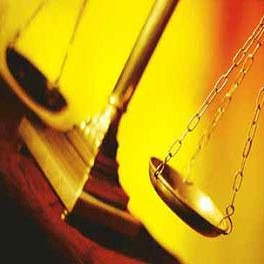 Colloquium LegaleInterdyscyplinarne Seminarium PrawniczeJulinek 23-24 listopada 2018Piątek
20:00 kolacja
20:45 film i dyskusja po filmie

Sobota:
8:45 śniadanie
9:30 omówienie tekstów i dyskusja (blok I)11:00 przerwa11:15 omówienie tekstów i dyskusja (blok II)Materiały:- przemówienie Benedykta XVI do Bundestagu. Ekologia człowieka.- Franciszek, Encyklika Laudato Si. Ekologia integralna.- T. Piketty, Ekonomia nierówności, Warszawa 2015, s. 12-40. - R. Scruton, Zielona filozofia, s. 354-391.- P. Singer, Wykład.13:00 obiad
13:30 przygotowanie do debaty „Elektrownia Ostrołęka”
15:00 debata
16:30 podsumowanie seminarium
17:00 wyjazd